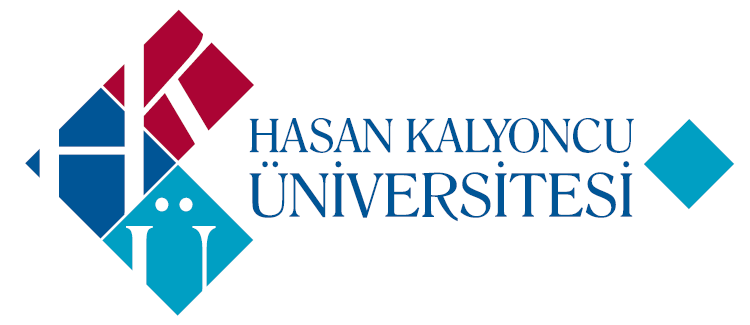 HASAN KALYONCU ÜNİVERSİTESİMühendislik FakültesiDers Tanımlama FormuDERSİN ADI: Mühendislik EtiğiDERSİN ADI: Mühendislik EtiğiDERSİN ADI: Mühendislik EtiğiDERSİN ADI: Mühendislik EtiğiDERSİN ADI: Mühendislik EtiğiDERSİN KODU: FE201DERSİN DÖNEMİ: GÜZDERSİN DÖNEMİ: GÜZDERSİN DÖNEMİ: GÜZDERSİN DÖNEMİ: GÜZDERSİN DİLİ: İNGİLİZCEDERSİN TİPİ: ZORUNLUDERSİN TİPİ: ZORUNLUDERSİN TİPİ: ZORUNLUDERSİN TİPİ: ZORUNLUDERSİN ÖN KOŞULU DERSİN İKİNCİL KOŞULU: TEORİUYGULAMAKREDİAKTSHAFTALIK DERS SAATİ: 2022DERSİN İÇERİĞİ:Etik değerler, Etik ve ahlak kavramları arasındaki ilişki, Etik ilkelerine uygun davranma, Mesleki ve etik sorumluluk bilinci, Mühendislik etiği, Mühendislik etiğine ilişkin ulusal ve uluslararası kurumların ilkeleri, Mühendislik etiği ölçme değerlendirme yöntemleri, Mühendislik etiği kodları, Mühendislik çözümlerinin hukuksal sonuçları.DERSİN AMACI:- Mühendislik etiği ve ahlak - Mühendislik analiz ve tasarımı - Mühendislik tasarımda etik karar vermeHAFTALIK DERS PROGRAMIHAFTALIK DERS PROGRAMIHaftaKonular1Etik değerler2Etik ve ahlak kavramları arasındaki ilişki3Etik ilkelerine uygun davranma4Mesleki ve etik sorumluluk bilinci5Mühendislik etiği6Mühendislik etiğine ilişkin ulusal ve uluslararası kurumların ilkeleri7Vaka analizi8ARA SINAV9Mühendislik etiği ölçme değerlendirme yöntemleri10Mühendislik etiği ölçme değerlendirme yöntemleri11Mühendislik etiği kodları12Mühendislik çözümlerinin hukuksal sonuçları13Vaka analizi14Vaka analiziDERS KİTAPLARI: Engineering Ethics, Charles B. Fleddermann, Pearson,2014.YARDIMCI KİTAPLAR:DEĞERLENDİRME SİSTEMİ:DEĞERLENDİRME SİSTEMİ:DEĞERLENDİRME SİSTEMİ:YARIYIL ÇALIŞMALARIADETYÜZDE(%)Ara sınav 00Ödev 00Project150Quiz00Final Sınavı 150TOPLAMYARIYIL ÇALIŞMALARININ BAŞARI NOTUNA KATKISI 150FİNAL SINAVININ BAŞARI NOTUNA KATKISI 150TOPLAM100DERSİN KATEGORİSİ:YÜZDE (%)Matematik ve Temel Bilimler %0Mühendislik %20Mühendislik Tasarımları%0Sosyal Bilimler %80AKTS TABLOSU/İŞYÜKÜ:AKTS TABLOSU/İŞYÜKÜ:AKTS TABLOSU/İŞYÜKÜ:AKTS TABLOSU/İŞYÜKÜ:AktivitelerADETSüre (Saat)Toplam İş yüküDers süresi 13226Ders saati dışındaki çalışmalar (ön çalışma, pratik) 6212Ara Sınav 000Final Sınavı 144Labworks000Project 01212Toplam iş yükü54Toplam iş yükü/ 301.8Dersin AKTS kredisi2DERSİN ÖĞRETİM ÜYESİ/ÜYELERİ:Dr. Öğr. Üyesi Kadir Sercan BayramTANITIM FORMUNUN HAZIRLANMA TARİHİ:28.6.2021PÇ1PÇ2PÇ3PÇ4PÇ5PÇ6PÇ6PÇ7PÇ8PÇ9PÇ10PÇ11ÖÇ1000000020302ÖÇ2000000020301ÖÇ3000000020302ÖÇ4000000000000ÖÇ5000000000000ÖÇ6000000000000ÖÇ7000000000000ÖÇ8000000000000ÖÇ9000000000000PÇ: Program Çıktısı | ÖÇ: Öğrenim Çıktısı Değer:             0: Yok | 1: Düşük | 2: Orta | 3: YüksekPÇ: Program Çıktısı | ÖÇ: Öğrenim Çıktısı Değer:             0: Yok | 1: Düşük | 2: Orta | 3: YüksekPÇ: Program Çıktısı | ÖÇ: Öğrenim Çıktısı Değer:             0: Yok | 1: Düşük | 2: Orta | 3: YüksekPÇ: Program Çıktısı | ÖÇ: Öğrenim Çıktısı Değer:             0: Yok | 1: Düşük | 2: Orta | 3: YüksekPÇ: Program Çıktısı | ÖÇ: Öğrenim Çıktısı Değer:             0: Yok | 1: Düşük | 2: Orta | 3: YüksekPÇ: Program Çıktısı | ÖÇ: Öğrenim Çıktısı Değer:             0: Yok | 1: Düşük | 2: Orta | 3: YüksekPÇ: Program Çıktısı | ÖÇ: Öğrenim Çıktısı Değer:             0: Yok | 1: Düşük | 2: Orta | 3: YüksekPÇ: Program Çıktısı | ÖÇ: Öğrenim Çıktısı Değer:             0: Yok | 1: Düşük | 2: Orta | 3: YüksekPÇ: Program Çıktısı | ÖÇ: Öğrenim Çıktısı Değer:             0: Yok | 1: Düşük | 2: Orta | 3: YüksekPÇ: Program Çıktısı | ÖÇ: Öğrenim Çıktısı Değer:             0: Yok | 1: Düşük | 2: Orta | 3: YüksekPÇ: Program Çıktısı | ÖÇ: Öğrenim Çıktısı Değer:             0: Yok | 1: Düşük | 2: Orta | 3: YüksekPÇ: Program Çıktısı | ÖÇ: Öğrenim Çıktısı Değer:             0: Yok | 1: Düşük | 2: Orta | 3: YüksekDERSİN ÖĞRENİM ÇIKTILARI:DERSİN ÖĞRENİM ÇIKTILARI:DERSİN ÖĞRENİM ÇIKTILARI:DERSİN ÖĞRENİM ÇIKTILARI:DERSİN ÖĞRENİM ÇIKTILARI:DERSİN ÖĞRENİM ÇIKTILARI:DERSİN ÖĞRENİM ÇIKTILARI:PROGRAM ÇIKTILARIPROGRAM ÇIKTILARIPROGRAM ÇIKTILARIPROGRAM ÇIKTILARIPROGRAM ÇIKTILARIPROGRAM ÇIKTILARIÖÇ1:  Mühendislik etiği kavramlarıyla ölçme değerlendirme yapabilir,ÖÇ2: Mühendislik tasarım projelerinde etik karar verir,ÖÇ3: Ahlaki düşünür.ÖÇ1:  Mühendislik etiği kavramlarıyla ölçme değerlendirme yapabilir,ÖÇ2: Mühendislik tasarım projelerinde etik karar verir,ÖÇ3: Ahlaki düşünür.ÖÇ1:  Mühendislik etiği kavramlarıyla ölçme değerlendirme yapabilir,ÖÇ2: Mühendislik tasarım projelerinde etik karar verir,ÖÇ3: Ahlaki düşünür.ÖÇ1:  Mühendislik etiği kavramlarıyla ölçme değerlendirme yapabilir,ÖÇ2: Mühendislik tasarım projelerinde etik karar verir,ÖÇ3: Ahlaki düşünür.ÖÇ1:  Mühendislik etiği kavramlarıyla ölçme değerlendirme yapabilir,ÖÇ2: Mühendislik tasarım projelerinde etik karar verir,ÖÇ3: Ahlaki düşünür.ÖÇ1:  Mühendislik etiği kavramlarıyla ölçme değerlendirme yapabilir,ÖÇ2: Mühendislik tasarım projelerinde etik karar verir,ÖÇ3: Ahlaki düşünür.ÖÇ1:  Mühendislik etiği kavramlarıyla ölçme değerlendirme yapabilir,ÖÇ2: Mühendislik tasarım projelerinde etik karar verir,ÖÇ3: Ahlaki düşünür.PÇ1: Matematik, fen bilimleri ve ilgili mühendislik disiplinine özgü konularda yeterli bilgi birikimi; bu alanlardaki kuramsal ve uygulamalı bilgileri, karmaşık mühendislik problemlerinde kullanabilme becerisi.PÇ2: Karmaşık mühendislik problemlerini saptama, tanımlama, formüle etme ve çözme becerisi; bu amaçla uygun analiz ve modelleme yöntemlerini seçme ve uygulama becerisi.PÇ3: Karmaşık bir sistemi, süreci, cihazı veya ürünü gerçekçi kısıtlar ve koşullar altında, belirli gereksinimleri karşılayacak şekilde tasarlama becerisi; bu amaçla modern tasarım yöntemlerini uygulama becerisi.PÇ4: Mühendislik uygulamalarında karşılaşılan karmaşık problemlerin analizi ve çözümü için gerekli olan modern teknik ve araçları geliştirme, seçme ve kullanma becerisi; bilişim teknolojilerini etkin bir şekilde kullanma becerisi.PÇ5: Karmaşık mühendislik problemlerinin veya disipline özgü araştırma konularının incelenmesi için deney tasarlama, deney yapma, veri toplama, sonuçları analiz etme ve yorumlama becerisi.PÇ6: Disiplin içi ve çok disiplinli takımlarda etkin biçimde çalışabilme becerisi; bireysel çalışma becerisi.PÇ7: Türkçe sözlü ve yazılı etkin iletişim kurma becerisi; en az bir yabancı dil bilgisi; etkin rapor yazma ve yazılı raporları anlama, tasarım ve üretim raporları hazırlayabilme, etkin sunum yapabilme, açık ve anlaşılır talimat verme ve alma becerisi.PÇ8: Yaşam boyu öğrenmenin gerekliliği bilinci; bilgiye erişebilme, bilim ve teknolojideki gelişmeleri izleme ve kendini sürekli yenileme becerisi.PÇ9: Etik ilkelerine uygun davranma, mesleki ve etik sorumluluk bilinci; mühendislik uygulamalarında kullanılan standartlar hakkında bilgi.PÇ10: Proje yönetimi, risk yönetimi ve değişiklik yönetimi gibi, iş hayatındaki uygulamalar hakkında bilgi; girişimcilik, yenilikçilik hakkında farkındalık; sürdürülebilir kalkınma hakkında bilgi.PÇ11: Mühendislik uygulamalarının evrensel ve toplumsal boyutlarda sağlık, çevre ve güvenlik üzerindeki etkileri ve çağın mühendislik alanına yansıyan sorunları hakkında bilgi; mühendislik çözümlerinin hukuksal sonuçları konusunda farkındalık.PÇ1: Matematik, fen bilimleri ve ilgili mühendislik disiplinine özgü konularda yeterli bilgi birikimi; bu alanlardaki kuramsal ve uygulamalı bilgileri, karmaşık mühendislik problemlerinde kullanabilme becerisi.PÇ2: Karmaşık mühendislik problemlerini saptama, tanımlama, formüle etme ve çözme becerisi; bu amaçla uygun analiz ve modelleme yöntemlerini seçme ve uygulama becerisi.PÇ3: Karmaşık bir sistemi, süreci, cihazı veya ürünü gerçekçi kısıtlar ve koşullar altında, belirli gereksinimleri karşılayacak şekilde tasarlama becerisi; bu amaçla modern tasarım yöntemlerini uygulama becerisi.PÇ4: Mühendislik uygulamalarında karşılaşılan karmaşık problemlerin analizi ve çözümü için gerekli olan modern teknik ve araçları geliştirme, seçme ve kullanma becerisi; bilişim teknolojilerini etkin bir şekilde kullanma becerisi.PÇ5: Karmaşık mühendislik problemlerinin veya disipline özgü araştırma konularının incelenmesi için deney tasarlama, deney yapma, veri toplama, sonuçları analiz etme ve yorumlama becerisi.PÇ6: Disiplin içi ve çok disiplinli takımlarda etkin biçimde çalışabilme becerisi; bireysel çalışma becerisi.PÇ7: Türkçe sözlü ve yazılı etkin iletişim kurma becerisi; en az bir yabancı dil bilgisi; etkin rapor yazma ve yazılı raporları anlama, tasarım ve üretim raporları hazırlayabilme, etkin sunum yapabilme, açık ve anlaşılır talimat verme ve alma becerisi.PÇ8: Yaşam boyu öğrenmenin gerekliliği bilinci; bilgiye erişebilme, bilim ve teknolojideki gelişmeleri izleme ve kendini sürekli yenileme becerisi.PÇ9: Etik ilkelerine uygun davranma, mesleki ve etik sorumluluk bilinci; mühendislik uygulamalarında kullanılan standartlar hakkında bilgi.PÇ10: Proje yönetimi, risk yönetimi ve değişiklik yönetimi gibi, iş hayatındaki uygulamalar hakkında bilgi; girişimcilik, yenilikçilik hakkında farkındalık; sürdürülebilir kalkınma hakkında bilgi.PÇ11: Mühendislik uygulamalarının evrensel ve toplumsal boyutlarda sağlık, çevre ve güvenlik üzerindeki etkileri ve çağın mühendislik alanına yansıyan sorunları hakkında bilgi; mühendislik çözümlerinin hukuksal sonuçları konusunda farkındalık.PÇ1: Matematik, fen bilimleri ve ilgili mühendislik disiplinine özgü konularda yeterli bilgi birikimi; bu alanlardaki kuramsal ve uygulamalı bilgileri, karmaşık mühendislik problemlerinde kullanabilme becerisi.PÇ2: Karmaşık mühendislik problemlerini saptama, tanımlama, formüle etme ve çözme becerisi; bu amaçla uygun analiz ve modelleme yöntemlerini seçme ve uygulama becerisi.PÇ3: Karmaşık bir sistemi, süreci, cihazı veya ürünü gerçekçi kısıtlar ve koşullar altında, belirli gereksinimleri karşılayacak şekilde tasarlama becerisi; bu amaçla modern tasarım yöntemlerini uygulama becerisi.PÇ4: Mühendislik uygulamalarında karşılaşılan karmaşık problemlerin analizi ve çözümü için gerekli olan modern teknik ve araçları geliştirme, seçme ve kullanma becerisi; bilişim teknolojilerini etkin bir şekilde kullanma becerisi.PÇ5: Karmaşık mühendislik problemlerinin veya disipline özgü araştırma konularının incelenmesi için deney tasarlama, deney yapma, veri toplama, sonuçları analiz etme ve yorumlama becerisi.PÇ6: Disiplin içi ve çok disiplinli takımlarda etkin biçimde çalışabilme becerisi; bireysel çalışma becerisi.PÇ7: Türkçe sözlü ve yazılı etkin iletişim kurma becerisi; en az bir yabancı dil bilgisi; etkin rapor yazma ve yazılı raporları anlama, tasarım ve üretim raporları hazırlayabilme, etkin sunum yapabilme, açık ve anlaşılır talimat verme ve alma becerisi.PÇ8: Yaşam boyu öğrenmenin gerekliliği bilinci; bilgiye erişebilme, bilim ve teknolojideki gelişmeleri izleme ve kendini sürekli yenileme becerisi.PÇ9: Etik ilkelerine uygun davranma, mesleki ve etik sorumluluk bilinci; mühendislik uygulamalarında kullanılan standartlar hakkında bilgi.PÇ10: Proje yönetimi, risk yönetimi ve değişiklik yönetimi gibi, iş hayatındaki uygulamalar hakkında bilgi; girişimcilik, yenilikçilik hakkında farkındalık; sürdürülebilir kalkınma hakkında bilgi.PÇ11: Mühendislik uygulamalarının evrensel ve toplumsal boyutlarda sağlık, çevre ve güvenlik üzerindeki etkileri ve çağın mühendislik alanına yansıyan sorunları hakkında bilgi; mühendislik çözümlerinin hukuksal sonuçları konusunda farkındalık.PÇ1: Matematik, fen bilimleri ve ilgili mühendislik disiplinine özgü konularda yeterli bilgi birikimi; bu alanlardaki kuramsal ve uygulamalı bilgileri, karmaşık mühendislik problemlerinde kullanabilme becerisi.PÇ2: Karmaşık mühendislik problemlerini saptama, tanımlama, formüle etme ve çözme becerisi; bu amaçla uygun analiz ve modelleme yöntemlerini seçme ve uygulama becerisi.PÇ3: Karmaşık bir sistemi, süreci, cihazı veya ürünü gerçekçi kısıtlar ve koşullar altında, belirli gereksinimleri karşılayacak şekilde tasarlama becerisi; bu amaçla modern tasarım yöntemlerini uygulama becerisi.PÇ4: Mühendislik uygulamalarında karşılaşılan karmaşık problemlerin analizi ve çözümü için gerekli olan modern teknik ve araçları geliştirme, seçme ve kullanma becerisi; bilişim teknolojilerini etkin bir şekilde kullanma becerisi.PÇ5: Karmaşık mühendislik problemlerinin veya disipline özgü araştırma konularının incelenmesi için deney tasarlama, deney yapma, veri toplama, sonuçları analiz etme ve yorumlama becerisi.PÇ6: Disiplin içi ve çok disiplinli takımlarda etkin biçimde çalışabilme becerisi; bireysel çalışma becerisi.PÇ7: Türkçe sözlü ve yazılı etkin iletişim kurma becerisi; en az bir yabancı dil bilgisi; etkin rapor yazma ve yazılı raporları anlama, tasarım ve üretim raporları hazırlayabilme, etkin sunum yapabilme, açık ve anlaşılır talimat verme ve alma becerisi.PÇ8: Yaşam boyu öğrenmenin gerekliliği bilinci; bilgiye erişebilme, bilim ve teknolojideki gelişmeleri izleme ve kendini sürekli yenileme becerisi.PÇ9: Etik ilkelerine uygun davranma, mesleki ve etik sorumluluk bilinci; mühendislik uygulamalarında kullanılan standartlar hakkında bilgi.PÇ10: Proje yönetimi, risk yönetimi ve değişiklik yönetimi gibi, iş hayatındaki uygulamalar hakkında bilgi; girişimcilik, yenilikçilik hakkında farkındalık; sürdürülebilir kalkınma hakkında bilgi.PÇ11: Mühendislik uygulamalarının evrensel ve toplumsal boyutlarda sağlık, çevre ve güvenlik üzerindeki etkileri ve çağın mühendislik alanına yansıyan sorunları hakkında bilgi; mühendislik çözümlerinin hukuksal sonuçları konusunda farkındalık.PÇ1: Matematik, fen bilimleri ve ilgili mühendislik disiplinine özgü konularda yeterli bilgi birikimi; bu alanlardaki kuramsal ve uygulamalı bilgileri, karmaşık mühendislik problemlerinde kullanabilme becerisi.PÇ2: Karmaşık mühendislik problemlerini saptama, tanımlama, formüle etme ve çözme becerisi; bu amaçla uygun analiz ve modelleme yöntemlerini seçme ve uygulama becerisi.PÇ3: Karmaşık bir sistemi, süreci, cihazı veya ürünü gerçekçi kısıtlar ve koşullar altında, belirli gereksinimleri karşılayacak şekilde tasarlama becerisi; bu amaçla modern tasarım yöntemlerini uygulama becerisi.PÇ4: Mühendislik uygulamalarında karşılaşılan karmaşık problemlerin analizi ve çözümü için gerekli olan modern teknik ve araçları geliştirme, seçme ve kullanma becerisi; bilişim teknolojilerini etkin bir şekilde kullanma becerisi.PÇ5: Karmaşık mühendislik problemlerinin veya disipline özgü araştırma konularının incelenmesi için deney tasarlama, deney yapma, veri toplama, sonuçları analiz etme ve yorumlama becerisi.PÇ6: Disiplin içi ve çok disiplinli takımlarda etkin biçimde çalışabilme becerisi; bireysel çalışma becerisi.PÇ7: Türkçe sözlü ve yazılı etkin iletişim kurma becerisi; en az bir yabancı dil bilgisi; etkin rapor yazma ve yazılı raporları anlama, tasarım ve üretim raporları hazırlayabilme, etkin sunum yapabilme, açık ve anlaşılır talimat verme ve alma becerisi.PÇ8: Yaşam boyu öğrenmenin gerekliliği bilinci; bilgiye erişebilme, bilim ve teknolojideki gelişmeleri izleme ve kendini sürekli yenileme becerisi.PÇ9: Etik ilkelerine uygun davranma, mesleki ve etik sorumluluk bilinci; mühendislik uygulamalarında kullanılan standartlar hakkında bilgi.PÇ10: Proje yönetimi, risk yönetimi ve değişiklik yönetimi gibi, iş hayatındaki uygulamalar hakkında bilgi; girişimcilik, yenilikçilik hakkında farkındalık; sürdürülebilir kalkınma hakkında bilgi.PÇ11: Mühendislik uygulamalarının evrensel ve toplumsal boyutlarda sağlık, çevre ve güvenlik üzerindeki etkileri ve çağın mühendislik alanına yansıyan sorunları hakkında bilgi; mühendislik çözümlerinin hukuksal sonuçları konusunda farkındalık.PÇ1: Matematik, fen bilimleri ve ilgili mühendislik disiplinine özgü konularda yeterli bilgi birikimi; bu alanlardaki kuramsal ve uygulamalı bilgileri, karmaşık mühendislik problemlerinde kullanabilme becerisi.PÇ2: Karmaşık mühendislik problemlerini saptama, tanımlama, formüle etme ve çözme becerisi; bu amaçla uygun analiz ve modelleme yöntemlerini seçme ve uygulama becerisi.PÇ3: Karmaşık bir sistemi, süreci, cihazı veya ürünü gerçekçi kısıtlar ve koşullar altında, belirli gereksinimleri karşılayacak şekilde tasarlama becerisi; bu amaçla modern tasarım yöntemlerini uygulama becerisi.PÇ4: Mühendislik uygulamalarında karşılaşılan karmaşık problemlerin analizi ve çözümü için gerekli olan modern teknik ve araçları geliştirme, seçme ve kullanma becerisi; bilişim teknolojilerini etkin bir şekilde kullanma becerisi.PÇ5: Karmaşık mühendislik problemlerinin veya disipline özgü araştırma konularının incelenmesi için deney tasarlama, deney yapma, veri toplama, sonuçları analiz etme ve yorumlama becerisi.PÇ6: Disiplin içi ve çok disiplinli takımlarda etkin biçimde çalışabilme becerisi; bireysel çalışma becerisi.PÇ7: Türkçe sözlü ve yazılı etkin iletişim kurma becerisi; en az bir yabancı dil bilgisi; etkin rapor yazma ve yazılı raporları anlama, tasarım ve üretim raporları hazırlayabilme, etkin sunum yapabilme, açık ve anlaşılır talimat verme ve alma becerisi.PÇ8: Yaşam boyu öğrenmenin gerekliliği bilinci; bilgiye erişebilme, bilim ve teknolojideki gelişmeleri izleme ve kendini sürekli yenileme becerisi.PÇ9: Etik ilkelerine uygun davranma, mesleki ve etik sorumluluk bilinci; mühendislik uygulamalarında kullanılan standartlar hakkında bilgi.PÇ10: Proje yönetimi, risk yönetimi ve değişiklik yönetimi gibi, iş hayatındaki uygulamalar hakkında bilgi; girişimcilik, yenilikçilik hakkında farkındalık; sürdürülebilir kalkınma hakkında bilgi.PÇ11: Mühendislik uygulamalarının evrensel ve toplumsal boyutlarda sağlık, çevre ve güvenlik üzerindeki etkileri ve çağın mühendislik alanına yansıyan sorunları hakkında bilgi; mühendislik çözümlerinin hukuksal sonuçları konusunda farkındalık.